审计专业技术资格考试网上报名系统考生操作手册考生注册打开浏览器登录中国审计数字在线网审计考试专区（http://www.icnao.cn/auditexam）,出现如下页面：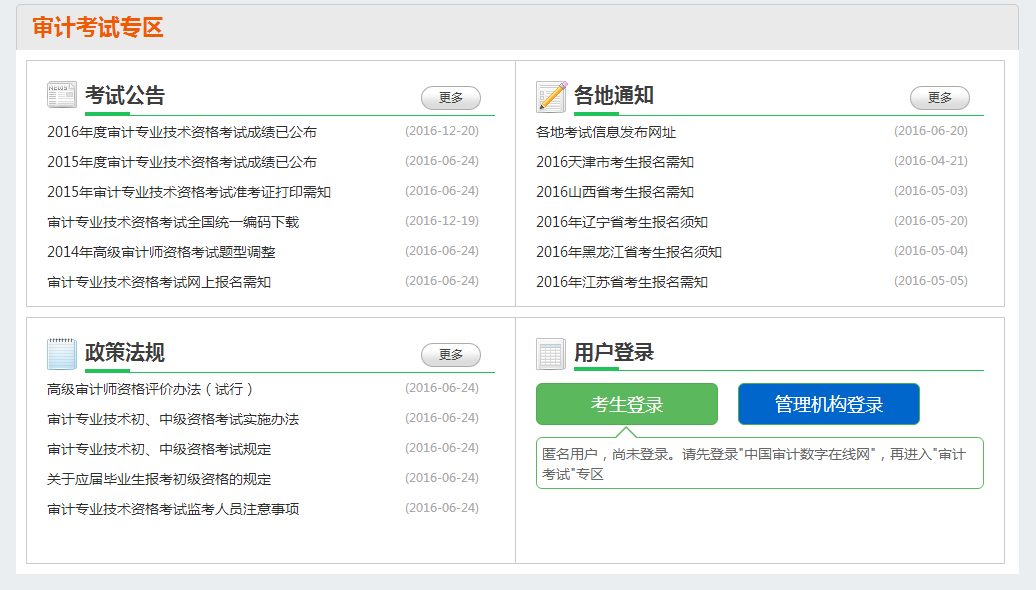 点击页面中右下角的“考生登录”按钮，出现如下页面：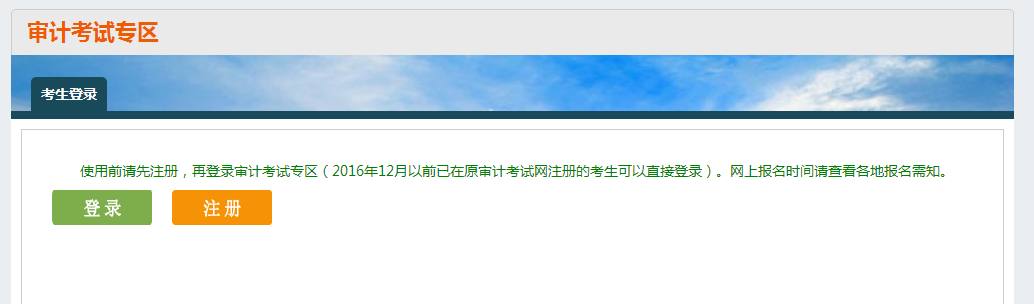 如果考生已经注册过中国审计数字在线网或是2016年12月以前在审计考试网注册过的用户，可以点击页面中的“登录”按钮，无需再注册。如果是新用户，点击页面中的“注册”按钮，出现如下页面：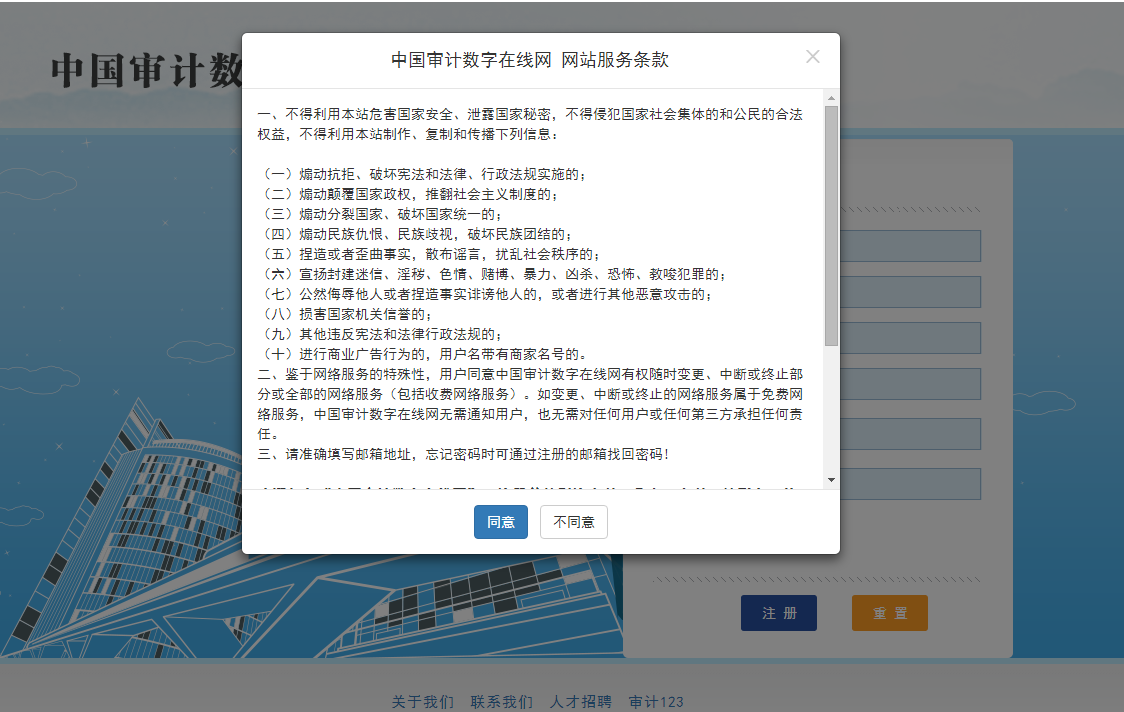 请详细阅读“中国审计数字在线网 网站服务条款”，点击“同意”按钮，并开始填写注册信息。考生报名1、考生登录用户注册或登录后会跳转到审计考试专区的主页，页面如下：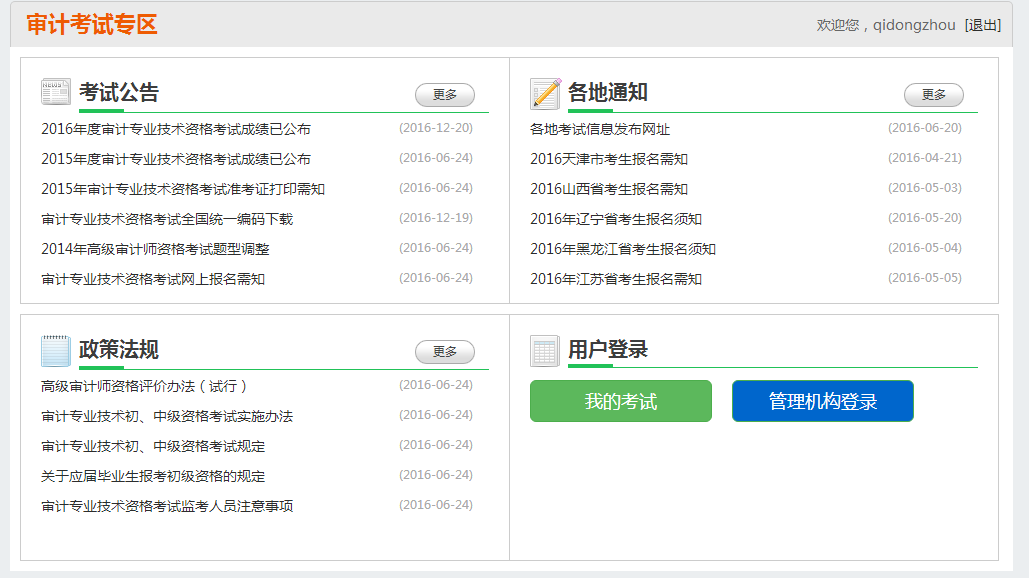 此时页面的右下角会出现“我的考试”按钮，点击“我的考试”，出现如下页面：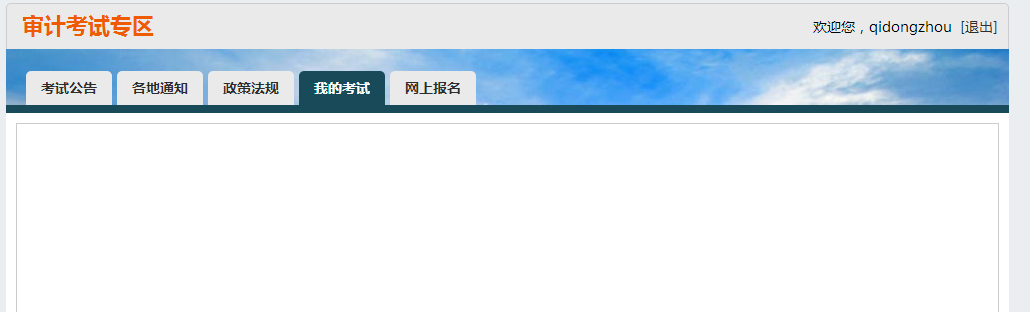 2、个人信息验证由于是注册的用户，还没有网上报名所以我的考试里面为空，点击页面中的“网上报名”标签页，出现如下页面：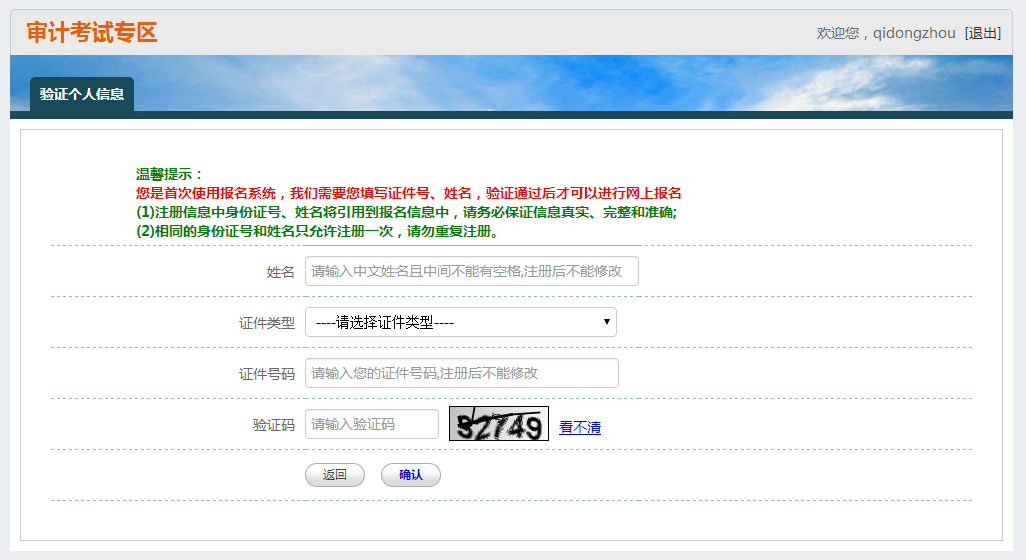 新注册的用户需要进行个人信息验证，包括填写姓名与证件号，考生必须填写真实的信息，填写成功后，这两项会被引用到报名信息里，请务必保证信息真实、完整和准确。填写完成点击“确认”按钮，系统会需要考生再次填写一遍姓名与证件号，已保证个人信息准确无误：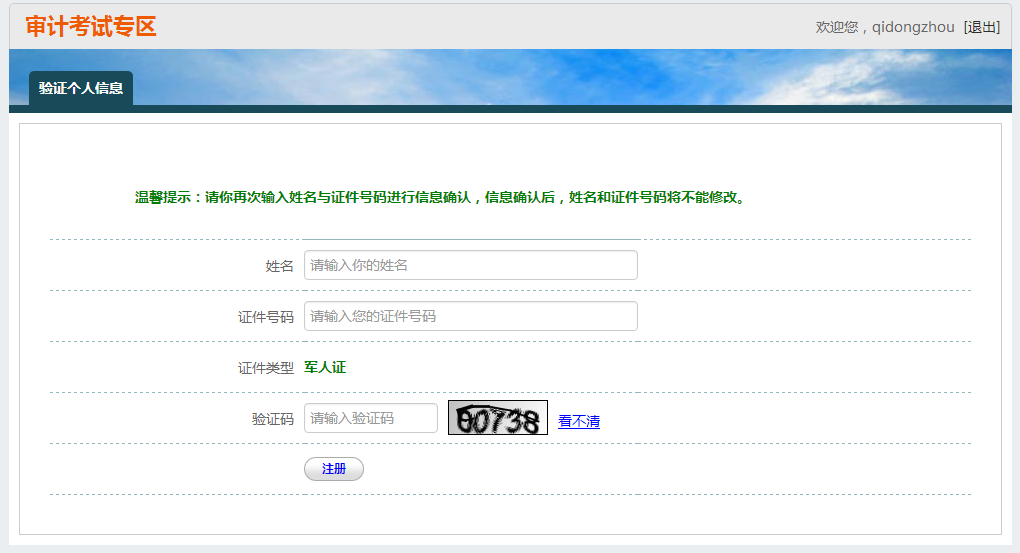 信息验证成功后系统会跳转到网上报名的页面：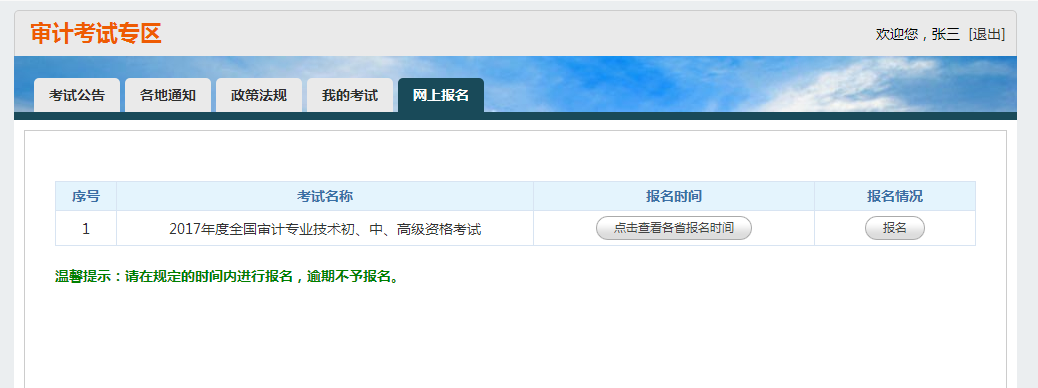 3、选择报考省份点击页面上的“报名”按钮，进入报考省份页面：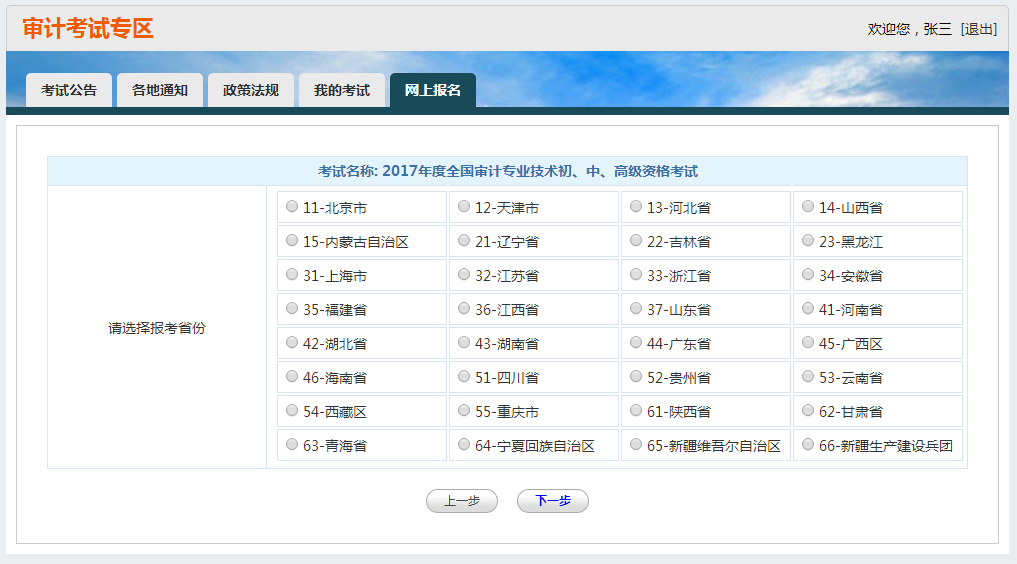 在页面中选择相应的报考省份，点击“下一步”：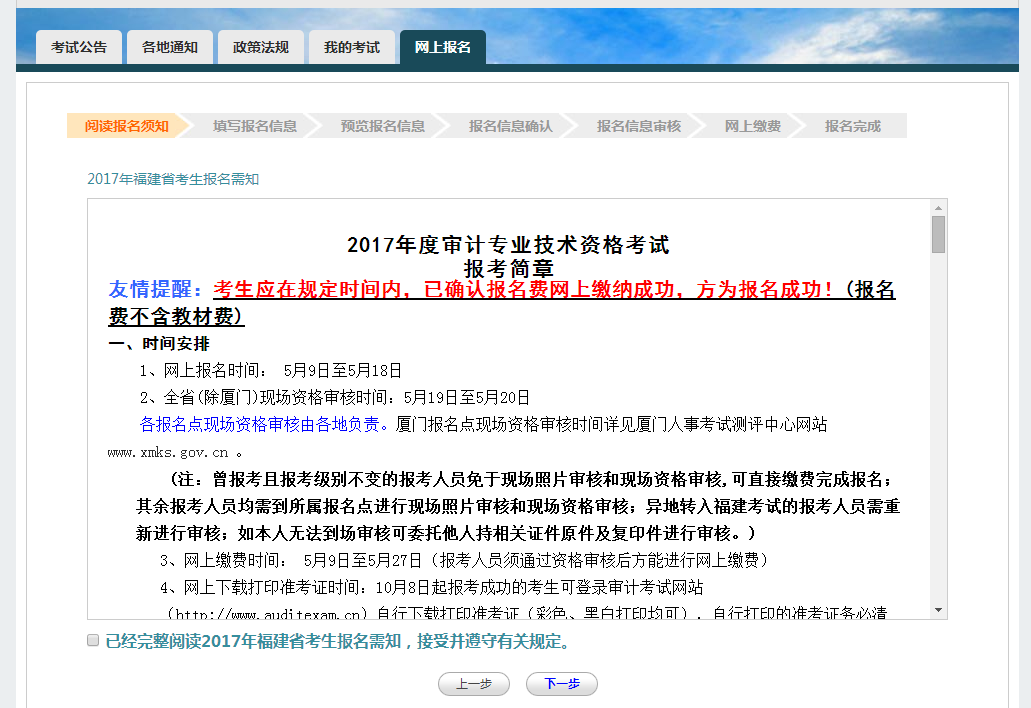 请仔细阅卷报名需知，并勾选“完整阅读报名需知”，点击“下一步”，进入填写报名信息页面。4、往届考生如果往届考生去年使用过审计考试网报名过，且审核通过，系统将会提示往届考生如不需修改姓名、身份证号、报考级别、报考地区信息，应选择A项，可直下一步到“我的报名信息”模块。可以修改上述除姓名等４项信息以外的信息，考生不需现场审核，直接进行缴费：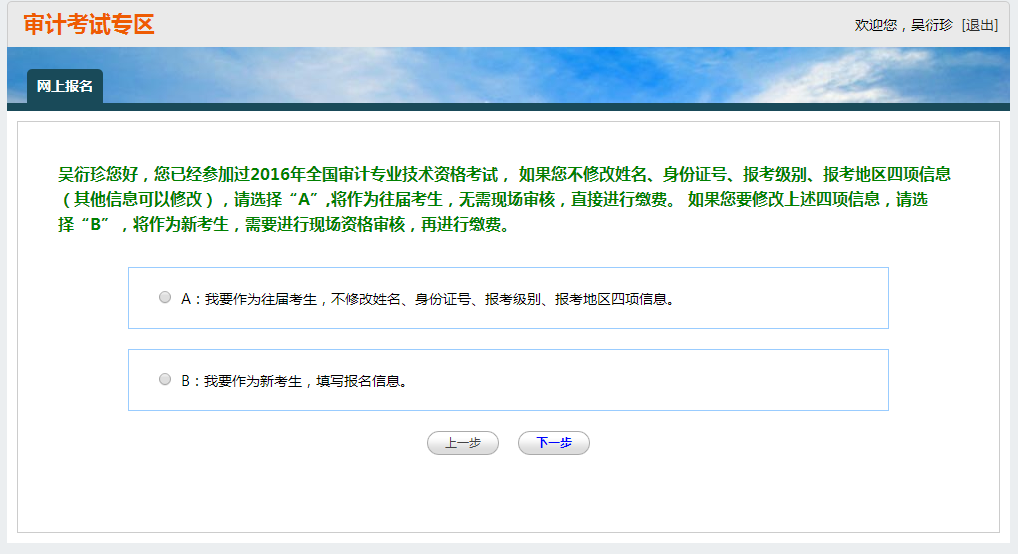 往届考生如需修改姓名、身份证号、报考级别、报考地区信息，应选择B项作为新考生重新填写报名信息。填写报名信息进入填写报名信息页面：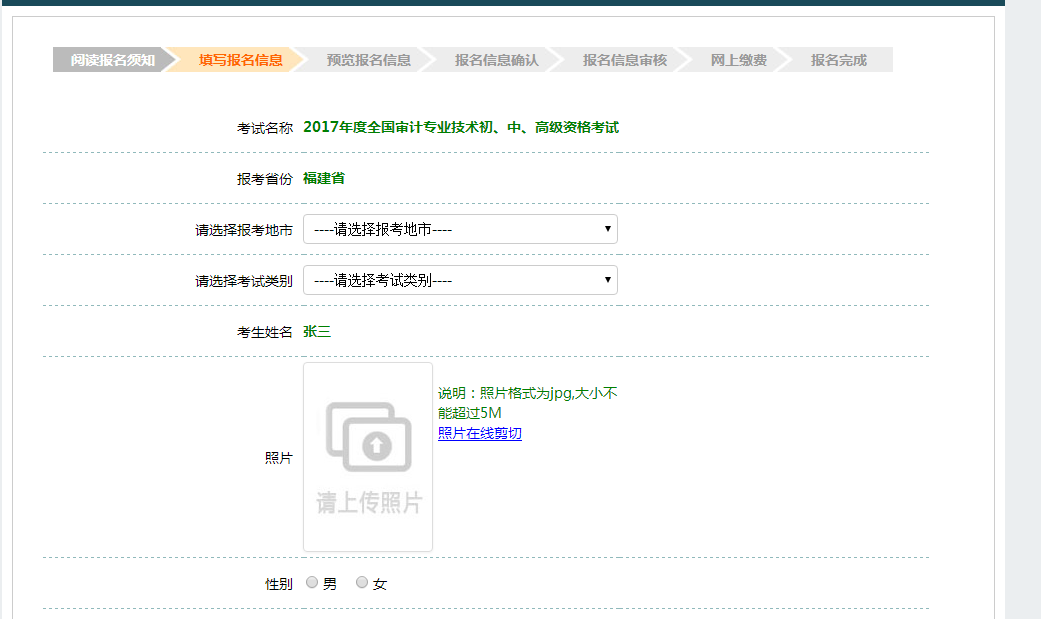 请按要求填写个人信息并对所填信息的正确性及准确性负责，认真填写并仔细检查。上传照片：上传的照片一定要符合规格，要做到图像清晰无变形，能清楚辨认出相貌，否则会导致现场审核不通过。当上传照片尺寸不符合系统设置要求时，可点击查看右侧的照片在线剪切，可以在线剪切照片。在报名信息中需要对手机号进行短信验证: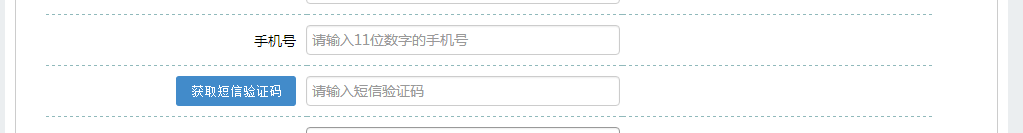 填写完手机号，点击页面中的“获取短信验证码”按钮，注意1个手机号1天只能接收5条短信，请填写本人的手机号，勿重复点击。报名信息预览填写完报名信息后点击下一步，进入到报名信息预览页面：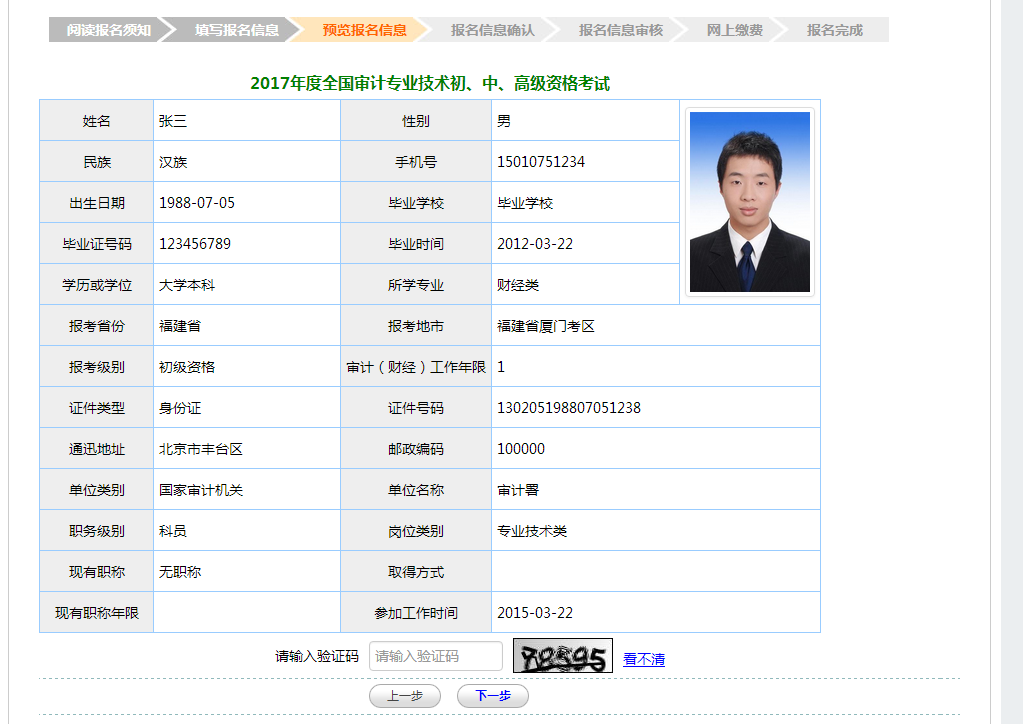 请考生确认无误后，点击下一步，进入预览申报表页面：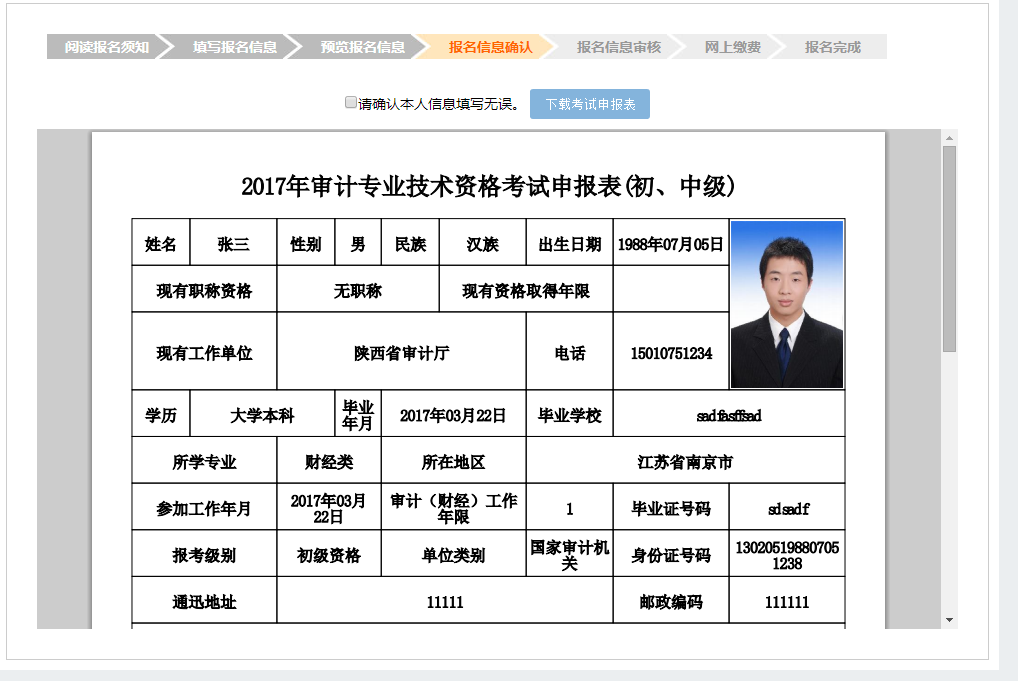 勾选“请确认本人信息填写无误”，点击“下载考试申报表”，系统会弹出窗口提示：考生点击下载考试申报表后，将只能查看个人报名信息，不能再修改个人信息。请考生仔细核对后再进行下载考试申报表操作。如果本地机安装了PDF文件阅读器，点击【打开】即可进入PDF编辑软件，连接打印机打印即可。如本地机未安装PDF文件阅读器，可点击【保存】按钮将文件保存，到安装有PDF文件阅读器的计算机上打印即可。报名信息审核考生下载好申报表，跳转到“我的考试”：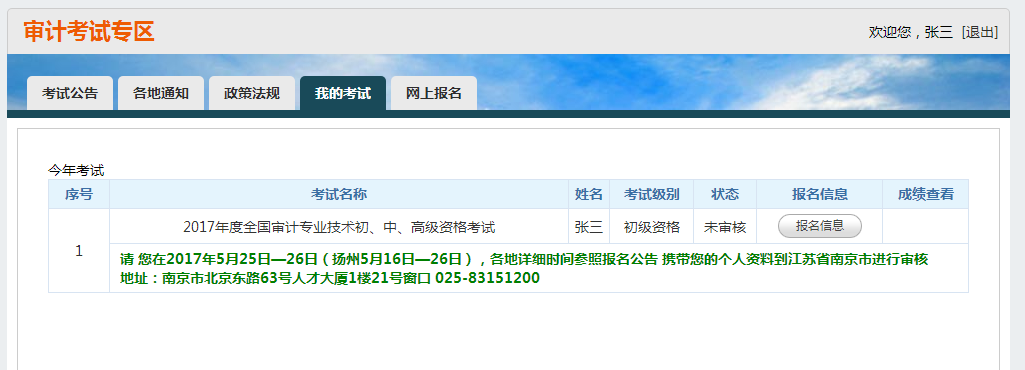 考生根据页面的提示以及报名需知中内容，携带个人资料到审核点进行现场审核。如果考生在下载申报表后需要修改报名信息，请给当时审核点拨打电话，申请修改报名信息，审核点同意后会在“我的考试”的报名信息栏目里看到“修改报名信息”按钮：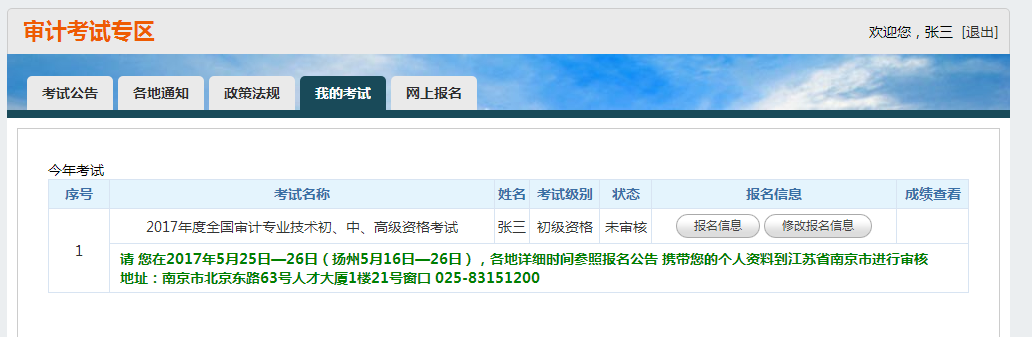 网上缴费与现场缴费1）、考生在现场审核通过后，可以进入网上缴费，如果是现场缴费的省份，则由审核点确认现场缴费。需要网上缴费的省份页面如下：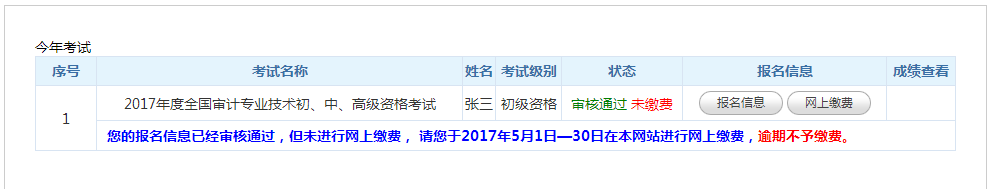 需要现场缴费的省份页面如下：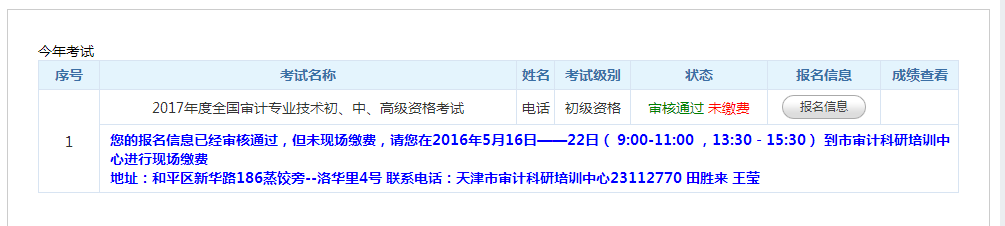 、网上缴费的省份考生，点击页面中的“网上缴费”按钮，进入缴费信息确认页面：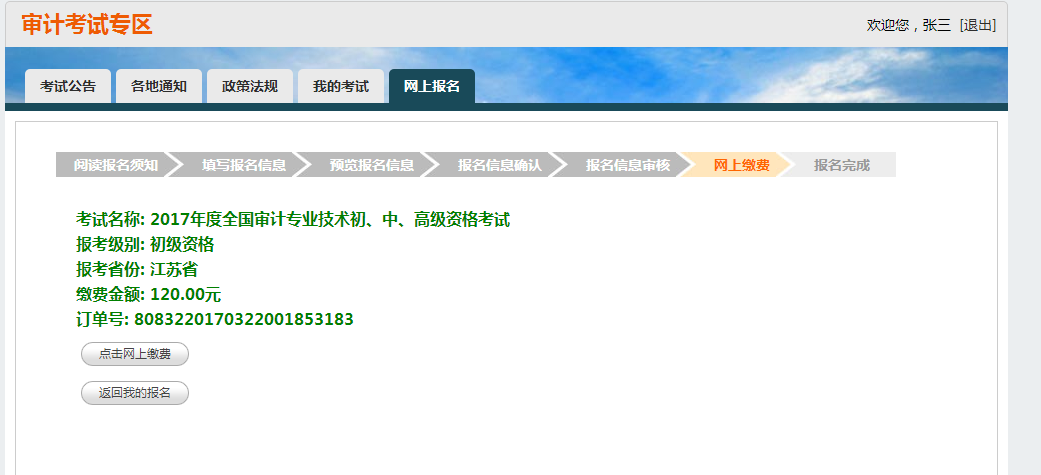 点击“网上缴费”按钮，进入第三方支付平台：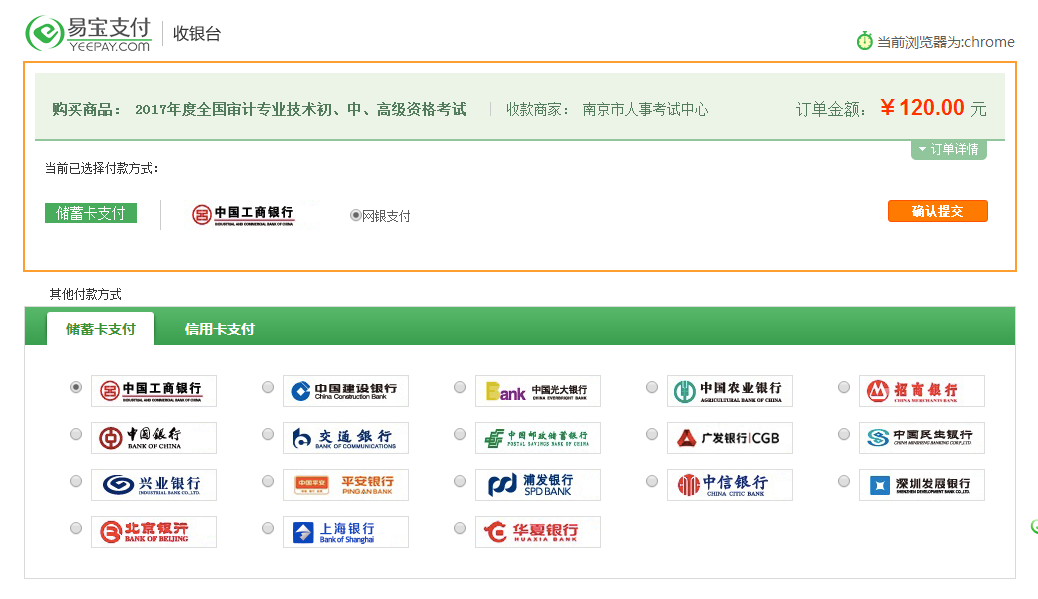 第三方支付平台由各省设置，目前支持易宝、支付宝。、网上缴费成功后“我的考试”会提示缴费成功：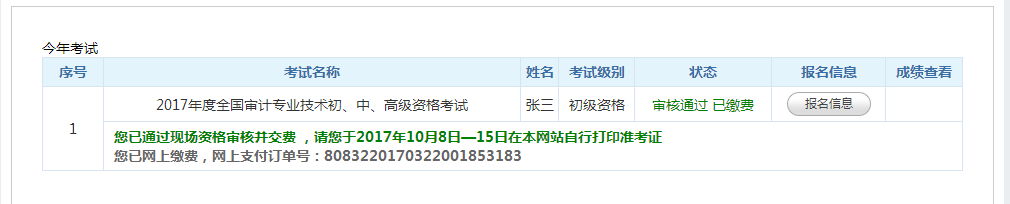 对于现场缴费的考生，审核点确认缴费通过后，页面提示如下：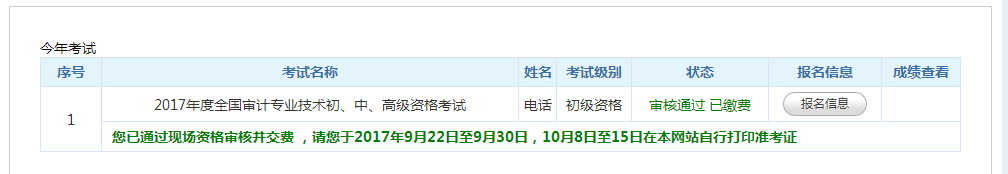 无论是网上缴费还是现场缴费，状态栏显示“审核通过 已缴费”则表示考生报名成功。准考证下载在准考证下载期间，考生自行登录网站下载打印准考证：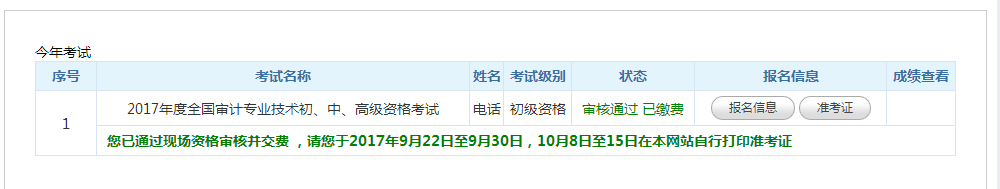 成绩查询1）、在每年12月份，考生可以登录中国审计数字在线网审计考试专区，在“我的考试”里能看到当次考试与历次考试的成绩情况，状态栏会显示：合格、缺考、不合格、违纪。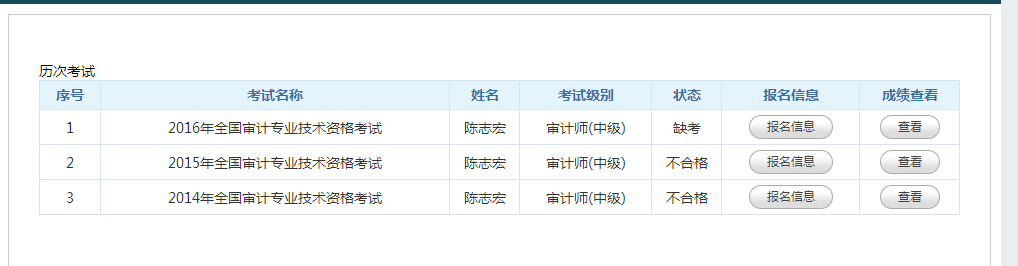 在成绩查看栏目里可以点击“查看”会查询到具体成绩结果：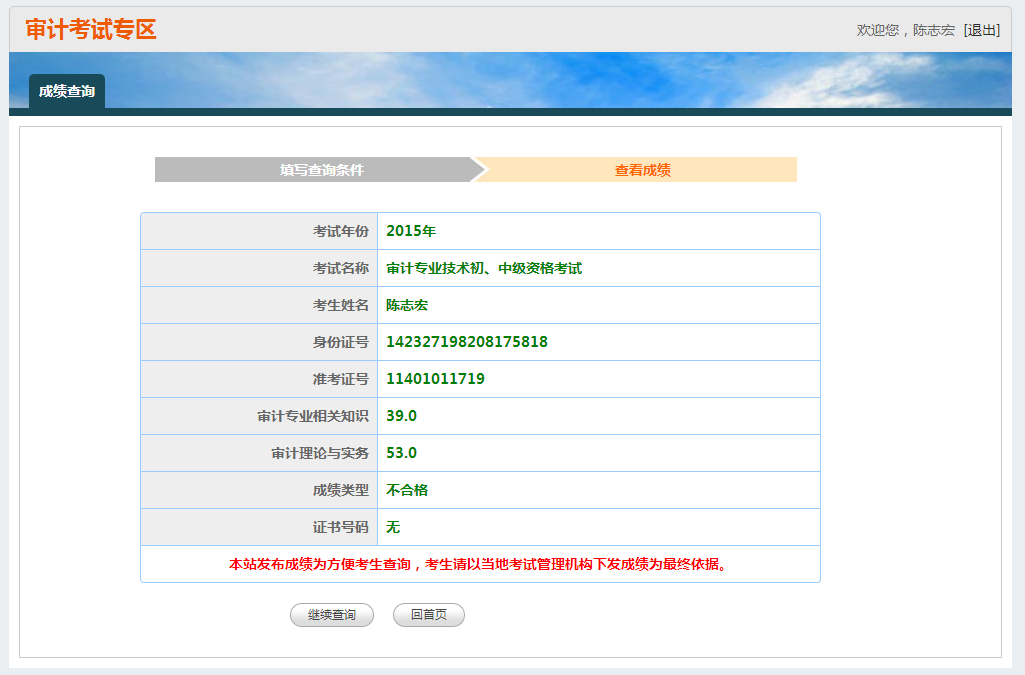 、考生也可以登录中国审计数字在线网主页，在“职称考试”的下拉框选择“成绩查询”进入到查询页面，输入姓名、证件号、准考证号可查询到成绩信息。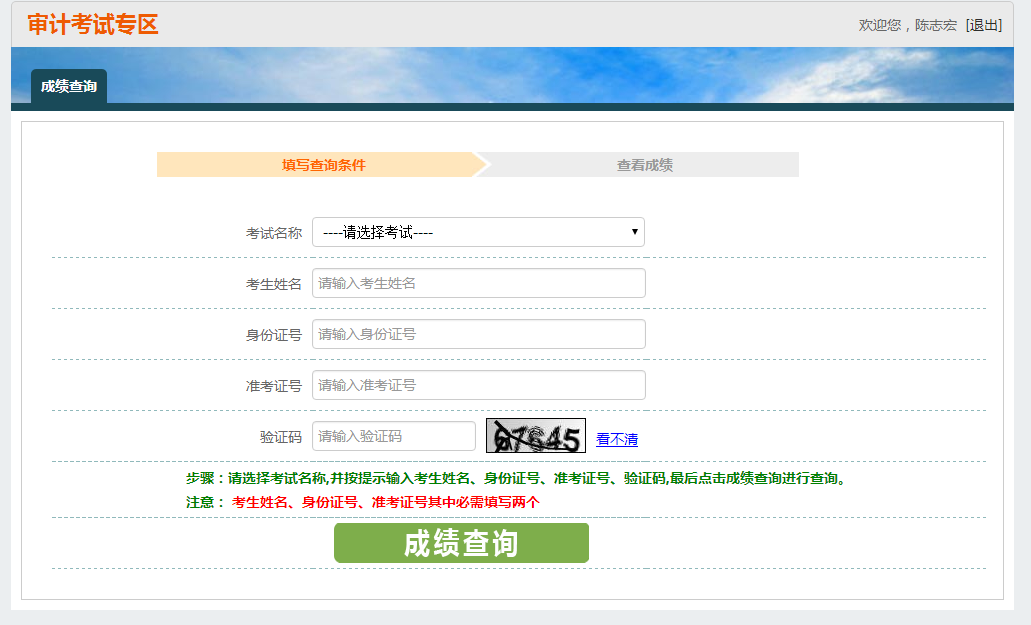 特殊情况处理：1.下载考试申报表后发布信息错误为了保证考生网上填写信息和申报表信息的一致性，系统规定考生下载考试申请表后，将只能查看个人报名信息，不能修改个人信息。如果考生下载申报表后又发现填报信息有误（自查或现场审核时）需要更改信息时，请联系当地考务管理机构老师，请当地考务管理员在后台更改考生信息修改状态。更改状态后，考生再重新登录审计考试网，进行修改信息及重新打印申报表操作。2.现场审核时，照片审核不通过若考生现场审核时照片审核不通过，考生信息将会显示如下图。需要考生点击“重新上传照片”，此时只能重新上传照片，不能对其他报名信息进行修改。重新下载打印申报表后，再进行现场审核。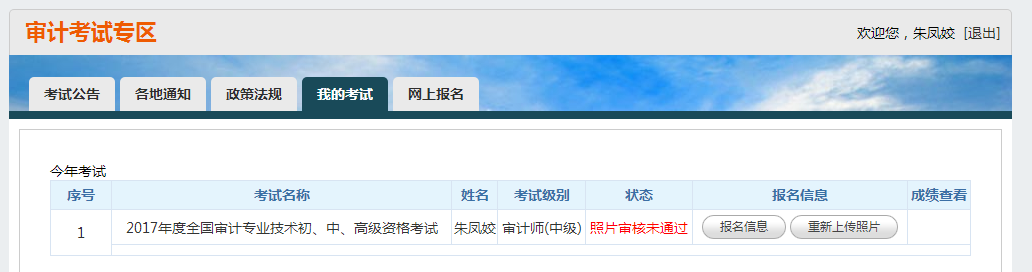 